Методическая разработка  урока истории в 5 А классе.Составлена по УМК: 1. Программа:  Рабочие программы. Всеобщая история. Предметная линия учебников А.А. Вигасина – О.С. Сороко-Цюпы. 5 – 9  классы. М., Просвещение, 2014; 2. Учебник  А.А. Вигасин, Г.И. Годер, И.С. Свенцицкая. 5 класс. М., «Просвещение», 2012;  3. методическое пособие:  О.В. Арасланова, К.А. Соловьев. 5 класс.  Поурочные разработки по истории Древнего мира. М., «ВАКО», 2011Дата проведения: 10.09.2015 г.Тема: «Зарождение искусства и религиозных верований»Технологическая карта урокаЭтапы урока      План урокаГиперссылки на ресурсы, обеспечивающие доступ к ЭОР:http://belayaistoriya.ru/photos?t- сайт Белые страницы историиhttp://bigslide.ru/istoriya/24498-vozniknovenie-iskusstva-i-religioznih-verovaniy.htmlhttp://tripmydream.com/ru/blog/chudo-prirody/peschera-altamirahttp://school-collection. *****/catalog/res/88be473cfd45fb4e6b/?http://phototravelguide.ru/top10/drevniye-naskalnye-risunki/http://rus-img2.com/naskalnye-risunki-mamontРабота с дополнительной литературойТема«Зарождение искусства и религиозных верований»«Зарождение искусства и религиозных верований»«Зарождение искусства и религиозных верований»Цель темыОбразовательные:Объяснять значение терминов: религия, искусство, пещерная живопись, загадки древнейших рисунков;Объяснить  причины зарождение веры в душу, взаимосвязь между развитием сознания человека и зарождением искусства и религиозных верований, иметь представление о религиозных верованиях первобытных охотников и собирателей.         Развивающие:Развивать умение координировать собственную деятельность в соответствии с поставленной задачей;Внести вклад в развитие грамотной речи с использованием исторических терминов;Формировать умения  рассуждать, логически мыслить, элементарно анализировать исторические факты.   Воспитательные:  Воспитание  интереса к событиям и явлениям исторического прошлого, чувства общности, справедливости и толерантности; уважение к чужому мнению; умение оценивать предметы и явления культуры;Воспитывать чувство прекрасного на примере живописи древних людей.Технологии: здоровьесберегающая технология, ИКТ, технология критического мышления.Образовательные:Объяснять значение терминов: религия, искусство, пещерная живопись, загадки древнейших рисунков;Объяснить  причины зарождение веры в душу, взаимосвязь между развитием сознания человека и зарождением искусства и религиозных верований, иметь представление о религиозных верованиях первобытных охотников и собирателей.         Развивающие:Развивать умение координировать собственную деятельность в соответствии с поставленной задачей;Внести вклад в развитие грамотной речи с использованием исторических терминов;Формировать умения  рассуждать, логически мыслить, элементарно анализировать исторические факты.   Воспитательные:  Воспитание  интереса к событиям и явлениям исторического прошлого, чувства общности, справедливости и толерантности; уважение к чужому мнению; умение оценивать предметы и явления культуры;Воспитывать чувство прекрасного на примере живописи древних людей.Технологии: здоровьесберегающая технология, ИКТ, технология критического мышления.Образовательные:Объяснять значение терминов: религия, искусство, пещерная живопись, загадки древнейших рисунков;Объяснить  причины зарождение веры в душу, взаимосвязь между развитием сознания человека и зарождением искусства и религиозных верований, иметь представление о религиозных верованиях первобытных охотников и собирателей.         Развивающие:Развивать умение координировать собственную деятельность в соответствии с поставленной задачей;Внести вклад в развитие грамотной речи с использованием исторических терминов;Формировать умения  рассуждать, логически мыслить, элементарно анализировать исторические факты.   Воспитательные:  Воспитание  интереса к событиям и явлениям исторического прошлого, чувства общности, справедливости и толерантности; уважение к чужому мнению; умение оценивать предметы и явления культуры;Воспитывать чувство прекрасного на примере живописи древних людей.Технологии: здоровьесберегающая технология, ИКТ, технология критического мышления.Планируемый результатПредметные уменияПредметные уменияУУД1. Уметь осуществлять поиск необходимой информации для выполнения учебных заданий.2. Уметь выделять существенную информацию из текста учебника. 3. Уметь рассказывать о наскальной живописи, объяснять как ученые разгадывают загадки древних художников, характеризовать верования первобытных людей.1. Уметь осуществлять поиск необходимой информации для выполнения учебных заданий.2. Уметь выделять существенную информацию из текста учебника. 3. Уметь рассказывать о наскальной живописи, объяснять как ученые разгадывают загадки древних художников, характеризовать верования первобытных людей.Личностные: формирование ответственного отношения к учению, готовности к саморазвитию и самообразованию, формирование коммуникативной компетенции в общении и сотрудничестве со сверстниками, воспитание чувства прекрасного на примере живописи древних людей.Регулятивные: осуществление регулятивных действий самонаблюдения, самоконтроля, самооценки в процессе планирования своей деятельности. Познавательные: формирование умения анализировать текст, определять его тему, ставить вопросы, характеризовать новые понятия урока.Коммуникативные: формулировка собственного мнения и позиции, способность аргументировать и координировать ее с позициями партнеров  в сотрудничестве при выработке общего решения в совместной деятельности; умение высказываться по вопросу, выстраивать монологическую речь.Основные понятияПещерная живопись, колдовство, душа, «страна мертвых», религиозные верования.Пещерная живопись, колдовство, душа, «страна мертвых», религиозные верования.Пещерная живопись, колдовство, душа, «страна мертвых», религиозные верования.Организация пространстваОрганизация пространстваОрганизация пространстваОрганизация пространстваМежпредметные связиФормы работыРесурсыРесурсыгеография, информатикаИндивидуальная, групповая, фронтальная-учебник, - компьютер; проектор- компьютерная презентация.- иллюстративный материал.-учебник, - компьютер; проектор- компьютерная презентация.- иллюстративный материал.ДеятельностьучителяФормируемые личностные качестваДеятельность обучающихсяДеятельность обучающихсяДеятельность обучающихсяДеятельность обучающихсяДеятельность обучающихсяДеятельность обучающихсяДеятельность обучающихсяДеятельностьучителяФормируемые личностные качестваПознавательнаяПознавательнаяПознавательнаяКоммуникативная Коммуникативная Регулятивная Регулятивная ДеятельностьучителяФормируемые личностные качестваОсуществляемыедействияОсуществляемыедействияФормируемыеспособыдеятельностиОсуществляемыедействияФормируемыеспособыдеятельностиОсуществляемыедействияФормируемыеспособыдеятельности1 этап. Мотивация учебной деятельности1 этап. Мотивация учебной деятельности1 этап. Мотивация учебной деятельности1 этап. Мотивация учебной деятельности1 этап. Мотивация учебной деятельности1 этап. Мотивация учебной деятельности1 этап. Мотивация учебной деятельности1 этап. Мотивация учебной деятельности1 этап. Мотивация учебной деятельностиМотивация учебной деятельностиМотивация учебной деятельностиМотивация учебной деятельностиМотивация учебной деятельностиМотивация учебной деятельностиМотивация учебной деятельностиМотивация учебной деятельностиМотивация учебной деятельностиМотивация учебной деятельности1.Организует проверку готовности к уроку2.Мотивирует на изучение новой темы3.Создает эмоциональный настрой на уроке.1.Формирование интереса к данной темеЧитают название параграфа и отвечают на вопрос. Как вы думаете, что мы должны узнать в этой теме? В конце урока мы должны будем составить план изучения новой темы.Читают название параграфа и отвечают на вопрос. Как вы думаете, что мы должны узнать в этой теме? В конце урока мы должны будем составить план изучения новой темы.Умение анализировать и выбирать главное, отвечая на вопрос Быстро включение в деловой ритм.  Дают ответы на вопрос.Учатся четко формулировать мысль,понимать собеседника, вести диалог.Удерживают интерес и внимание к вопросуКонтроль и самоконтроль своего поведенияпринимают учебную задачу, сформулированную совместно с  учителем2 этап. Проверка домашнего задания.2 этап. Проверка домашнего задания.2 этап. Проверка домашнего задания.2 этап. Проверка домашнего задания.2 этап. Проверка домашнего задания.2 этап. Проверка домашнего задания.2 этап. Проверка домашнего задания.2 этап. Проверка домашнего задания.2 этап. Проверка домашнего задания.1.Проводит фронтальный и индивидуальный опрос по теме «Родовые общины охотников и собирателей»1.Оценивают значение труда в развитии человека.1.Дают характеристику понятий родовая община, характеризуют е отличительные черты1.Дают характеристику понятий родовая община, характеризуют е отличительные черты1.Оформляют свои мысли в устной  форме; слушают и понимают речь1.Отвечают сами, слушают ответы других учащихся и.1.Отрабатывают навыки  монологической речи.1.Контролируют правильность ответа, корректируют свои ответы1.Контроль и корректировка своих знаний3 этап. Подготовка к изучению нового материала через повторение и актуализацию опорных знаний 3 этап. Подготовка к изучению нового материала через повторение и актуализацию опорных знаний 3 этап. Подготовка к изучению нового материала через повторение и актуализацию опорных знаний 3 этап. Подготовка к изучению нового материала через повторение и актуализацию опорных знаний 3 этап. Подготовка к изучению нового материала через повторение и актуализацию опорных знаний 3 этап. Подготовка к изучению нового материала через повторение и актуализацию опорных знаний 3 этап. Подготовка к изучению нового материала через повторение и актуализацию опорных знаний 3 этап. Подготовка к изучению нового материала через повторение и актуализацию опорных знаний 3 этап. Подготовка к изучению нового материала через повторение и актуализацию опорных знаний 1.Учитель даёт задание прочитать 1 пункт §3. Учитель ставит проблемный вопрос: нашли ли вы  исторические факты  в этом тексте или выводы?Откуда историки взяли факты для выводов?Какие науки помогают истории узнавать о жизни древних людей?Учитель показывает презентацию.1.Осознание ценности образования для человека, уважение к знаниям. 1.Отвечают на вопросы учителя, делают выводы по вопросам.1.Отвечают на вопросы учителя, делают выводы по вопросам.1.Осуществляют актуализацию своих знаний о вспомогательных исторических науках и исторических источниках, о занятиях древних людей.1.Умение использовать в речи исторические термины.1.Отрабатывают навыки  монологической речи.1.Учащиеся планируют свой ответ1.Самоорганизация ученика на уроке.4 этап. Ознакомление с новым материалом 4 этап. Ознакомление с новым материалом 4 этап. Ознакомление с новым материалом 4 этап. Ознакомление с новым материалом 4 этап. Ознакомление с новым материалом 4 этап. Ознакомление с новым материалом 4 этап. Ознакомление с новым материалом 4 этап. Ознакомление с новым материалом 1.Учитель  спрашивает после прочтения  первого пункта:                                Зачем древний человек рисовал рисунки?  Что там изображено?  2.Учитель оказывает кадры презентации и вновь ставит вопросы: Почему создавали рисунки в глубине темных пещер, куда не проникают лучи солнца? Для чего изображали раненых или попавших в ловушки зверей?3. Учитель дает задание прочитать второй пункт и сравнить свои ответы с мнением ученых. 4. Учитель оказывает кадры презентации и вновь ставит вопросы:  Почему в захоронение человека древние люди клали оружие, еду, украшения?Воспитывать уважение к знаниям и опыту человека1.Учащиеся отбирают новый материал и отвечают на вопрос. 2. Учащиеся просматривают презентацию и вновь отвечают на проблемные вопросы.3.Работают с текстом пункта 2 и сравнивают свои ответы и мнения ученых.4. Учащиеся просматривают презентацию и вновь отвечают на проблемные вопросы.5. Учащиеся работаю в парах с дополнительной литературой1.Учащиеся отбирают новый материал и отвечают на вопрос. 2. Учащиеся просматривают презентацию и вновь отвечают на проблемные вопросы.3.Работают с текстом пункта 2 и сравнивают свои ответы и мнения ученых.4. Учащиеся просматривают презентацию и вновь отвечают на проблемные вопросы.5. Учащиеся работаю в парах с дополнительной литературой1.Отвечают на вопросы, сравнивают свои ответы, делают выводы, овладевают навыками смыслового чтения; устанавливают причинно-следственные связи; строят логическую цепь рассуждений; осуществляют анализ объектов,извлекают необходимую информацию из текста.1.Осмысление нового текста, умеют работать в парах1.Анализ фактов.1.Действия по плану, самоанализ.1.Прогнозирование результата работы, владеют первоначальным умением выполнять учебные действия в устной речи5 этап.  Первичное закрепление. Рефлексия5 этап.  Первичное закрепление. Рефлексия5 этап.  Первичное закрепление. Рефлексия5 этап.  Первичное закрепление. Рефлексия5 этап.  Первичное закрепление. Рефлексия5 этап.  Первичное закрепление. Рефлексия5 этап.  Первичное закрепление. Рефлексия5 этап.  Первичное закрепление. Рефлексия1.Проводит беседу по уточнению и конкретизации первичных знаний, помогает сделать выводы.1.Успешность в осуществлении цели задания.1.Успешность в осуществлении цели задания.1.Освоение и обобщение новых знаний, составление плана изучения новой темы.1. Предлагают варианты пунктов плана. Делают выводы.1.1.Дают оценку изученного материала1.Коректируют свои ответы.2.Оценивают достижение цели урока, свою роль на нем.1.Формулируют конечный результат своей работы, проводят рефлексию своих действий на уроке6 этап. Итог урока. Домашнее задание6 этап. Итог урока. Домашнее задание6 этап. Итог урока. Домашнее задание6 этап. Итог урока. Домашнее задание6 этап. Итог урока. Домашнее задание6 этап. Итог урока. Домашнее задание6 этап. Итог урока. Домашнее задание6 этап. Итог урока. Домашнее задание6 этап. Итог урока. Домашнее задание1. Учитель объясняет домашнее задание2. Учитель выставляет оценки за работу учащихся на уроке и их комментирует.1.Записывают домашнее задание. 2. Подают дневники для выставления оценок.1.Дают оценку изученного материала1. Принимают цель, содержание и способы выполнения домашнего задания. 2.Формулируют конечный результат своей работы.№Этап урокаДеятельность учителя(с указанием действий с ЭОР, например, демонстрация)Деятельность ученикаВремя1.Организационный момент и мотивация1. Приветствие учащихся.                                2. Проверка готовности учащихся к уроку.                                                                   3. Прочитайте название §3. Как вы думаете, что нового мы должны узнать в этой теме?                                                          В конце урока мы должны будем составить план изучения новой темы.1. Приветствие учителя.                                            2. Самоанализ готовности к уроку.                     3. Читают название параграфа и отвечают на вопрос. 2 мин2.Проверка знаний учащихся по теме: «Родовые общины охотников и собирателей»Слово учителя: Перед началом изучения новой темы, давайте вспомним, что мы изучали на прошлом уроке.                                          Учитель задает вопросы по теме «Родовые общины охотников и собирателей»                                                    Беседа с учащимися:                                            1) Вспомните, как называется коллектив древнейших людей?                                                2) Как называют коллектив людей, живших 40 тысяч лет назад и позже?                            3) Какие черты родовой общины отличают ее от человеческого стада?Учащиеся отвечают на поставленные учителем вопросы.                                                                  Примерные ответы учащихся:                                                       1) Коллектив древнейших людей ученые называют человеческим стадом.                                                            2) Коллектив людей, живших 40 тысяч лет назад и позже, называют родовой общиной.                                                         3) В отличие от человеческого стада, в родовой общине:                                                           а) люди были: сородичами, берегли друг друга;                                                                         б) действовали сообща;                                             в) у мужчин были свои обязанности, у женщин – свои.5 мин3.Переход к изучению новой темы урока: «Возникновение искусства и религиозных верований»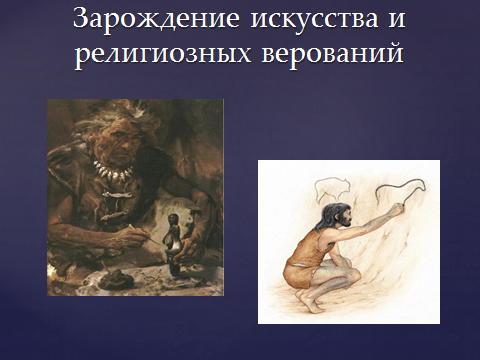 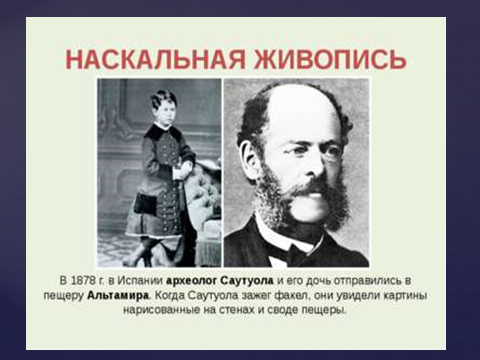 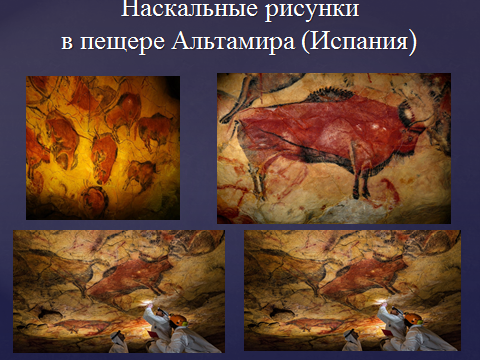 Первобытный человек многое умел, но он не мог объяснить явления природы. Что ему в этом помогло мы узнаем сегодня на уроке.                                        Учитель даёт задание прочитать 1 пункт  § 3. Учитель ставит проблемный вопрос: Нашли ли вы  исторические факты  в этом тексте или выводы?Откуда историки взяли факты для выводов?Какие науки помогают истории узнавать о жизни древних людей?Просмотр презентация «Возникновение искусства и религиозных верований».                   Внимание на экран. Слайд 1-3.                           Слово учителя: Вслед за Альтамирой начались исследования других пещер, во многих были найдены произведения первобытного искусства. Учащиеся читают пункт 1§ 3.Учащиеся отвечают на  проблемные вопросы. Примерные ответы учащихся:                                                       - исторический факт – открытие наскальных рисунков в пещере Альтамира;                                                                              - в изучении истории помогает археология.  Учащиеся просматривают 1-3 слайды презентации «Возникновение религиозных верований и искусства»3 мин4.Изучение новой темы «Возникновение искусства и религиозных верований» 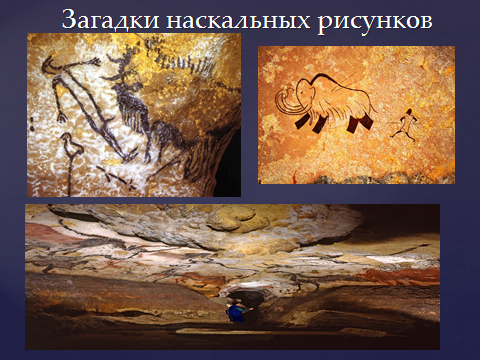 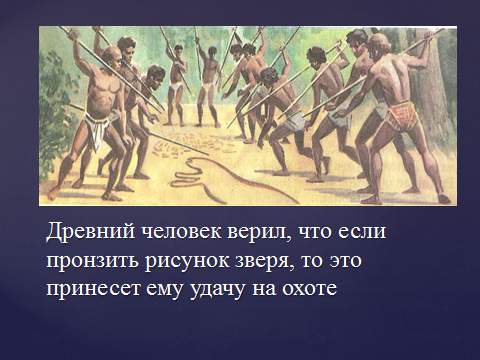 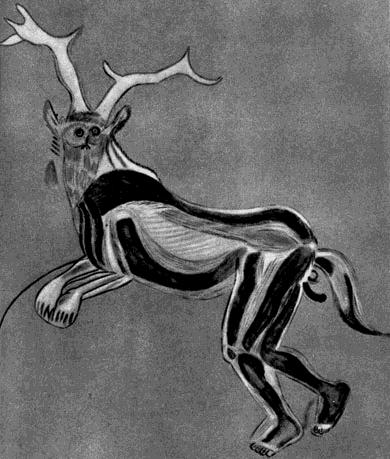 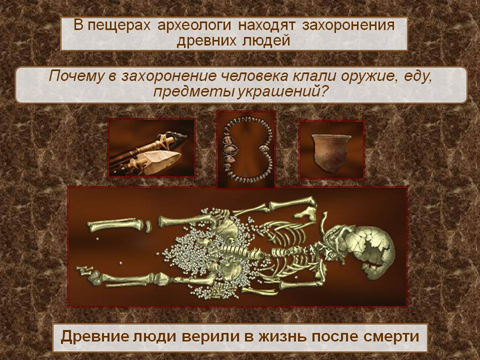 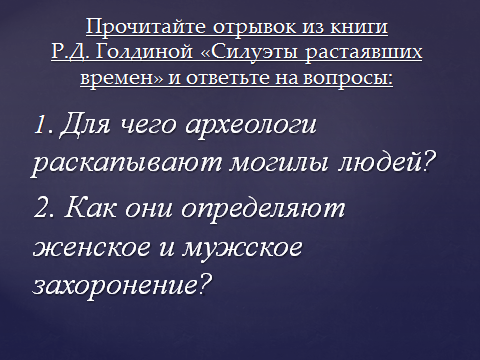 Слово учителя: многие рисунки содержат загадки, рассмотрите слайд 4 и ответьте на вопросы: - Зачем древний человек рисовал рисунки?  Что там изображено? Зачем художники рисовали в малодоступных для обозрения местах? - Почему создавали рисунки в глубине темных пещер, куда не проникают лучи солнца? - Для чего изображали раненых или попавших в ловушки зверей? Работа по учебнику:- Вот как ученые отвечают на эти вопросы, человек «заколдовывает» зверя. Ответ на этот вопрос вы найдёте в п. 3 на стр. 19- 20.Просмотр слайда 5.Слово учителя:Первобытные люди боялись грозы, лесных пожаров, наводнений. Естественных причин явлений природы люди не знали. У них возникла вера в то, что между живым и его изображением, созданным художником, чествует сверхъестественная связь.В первобытные времена зародилась вера в то, что животные и люди могут чудесным образом превращаться друг в друга, в деревья и камни и другие предметы. Такие существа, порожденные фантазией первобытного человека, называются оборотнями. Они будто бы помогают или вредят людям. Слайд 6Возможно, именно оборотень изображен на стене одной из пещер. У него человеческие ноги, но вместо рук — лапы. У него лисий хвост, ветвистые рога, звериные уши и дикие, с точкой внутри, глаза ночной птицы. - Первобытные люди пытались понять причины тех явлений, которые происходили в них самих. Почему спящие видят сны? У людей возникла вера, что в каждом человеке обитает сверхъестественное существо — душа. Когда человек спит, он ничего не замечает и не слышит. Значит, душа покинула его тело. Она встречается с душами других людей, ест и пьет, а спящему об этом снятся сны. Будить его резко и неожиданно нельзя: душа не успеет вернуться. Если она не возвращается, человек умирает.Рассмотрите слайд 7 и ответьте на вопрос: Почему в захоронение человека древние люди клали оружие, еду, украшения?Появившиеся у первобытных людей верования — в колдовство, в оборотней, в душу, в жизнь после смерти — называются религиозными.Прочитайте отрывок из книги Р.Д. Голдиной  «Силуэты растаявших времен» и ответьте своему соседу по парте на вопросы на слайде.  Работа с дополнительной литературой (раздаточный материал).Учащиеся просматривают слайд 4, выдвигают версии, высказывают свое мнение на поставленные  вопросы.Примерные ответы учащихся:                                                       - Человек верил в существование связи между человеком и животным (если нарисовать  животное оно окажется заколдованным);                                                 - если изобразить зверя в пещере – он обязательно попадет в ловушку;                                               - рисуя животное, пронзенное стрелами, человек считал, что это обеспечит ему удачу на охоте.Учащиеся работают с . 3§ 3 и сравнивают мнение ученых со своими ответами: - Древний человек верил, что если пронзить рисунок зверя, то это принесет ему удачу на охоте. Слайд 5.Учащиеся просматривают слайд 6.Просмотр слайда 7. Примерные ответы учащихся: - В могилу умершего клали все необходимое для жизни в «стране мертвых». Учащиеся записывают в тетрадь, что такое религиозные верования. Учащиеся читают дополнительную литературу и отвечают на вопросы. Примерные ответы учащихся: - Чтобы получить вещественные памятники, а по ним информацию;- по находкам.23 мин. (3 мин. отводятся на физкульт-минутку)5.Закрепление изученного на уроке. Рефлексия.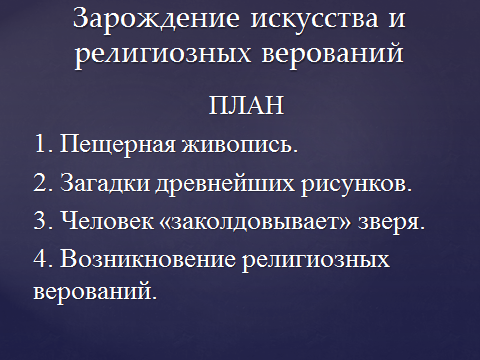 Слово учителя: В начале урока вам было поручено составить план изучения темы «Возникновение искусства и религиозных верований». Как вы думаете, какие пункты плана у нас должны появиться.                                   Обобщая ответы учащихся, учитель показывает слайд 9.                              Слово учителя: Подведем итоги тому, что произошло около 30 тыс. лет назад. Развивалось сознание первобытных людей. Они все чаще задумывались над причинами явлений природы, искали ответы на мучившие их загадки. И это хорошо, что люди ставили перед собой вопросы, от которых зависела их жизнь. Плохо другое - из-за недостатка знаний люди объясняли явления природы действием сверхъестественных сил; они верили, что эти силы можно привлечь себе на помощь (это часто было заблуждением).Учащиеся предлагают свои варианты планов.4 мин6.Итог урока, домашнее задание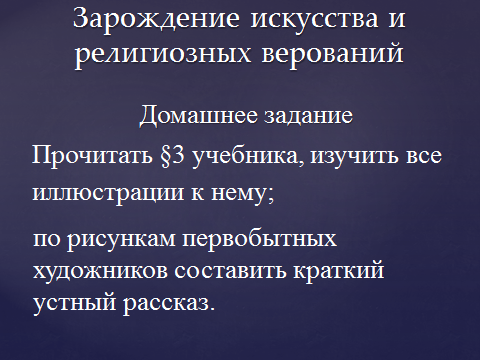 Учитель объясняет домашнее задание: слайд 10.Учитель выставляет и комментирует оценки за работу учащихся на уроке.Учащиеся задают вопросы, уточняя домашнее задание.Учащиеся записывают оценки и подают дневник на подпись.3 мин… Одну могилу решили расчистить. Первое захоронение и довольно богатое. Оно оказалось женским. В изголовье стояла берестяная коробочка с украшениями – гривной, височными подвесками, бусами. Такие коробочки с дарами археологи называют жертвенными комплексами. Чаще всего это небольшие берестяные туески, плотно закрытые крышкой. В них укладывали головные уборы, нитки бус, височные подвески, шейные гривны, браслеты, застежки, а так же ножи и шилья. Иногда в могиле находилось два и даже три жертвенных комплекса. При этом число вещей превышало двадцати экземпляров. Мужские могилы были значительно беднее. В них найдены железные ножи, наконечники стрел и копий, колчанные крючки, части конской упряжки, удила, каменные точила и тому подобное…Голдина Р.Д. Силуэты растаявших времен. Ижевск, 1996. С131,134.